Додаток 2до тендерної документаціїФорма «Цінова пропозиція» подається у вигляді, наведеному нижчеЦІНОВА ПРОПОЗИЦІЯ(подається Учасником на фірмовому бланку)Ми,_____________________________ (Назва Учасника), надаємо свою пропозицію щодо участі у тендері (торгах) на закупівлю за предметом: Послуги обов'язкового страхування цивільно-правової відповідальності власників наземних транспортних засобів (код ДК 021:2015 : 66510000-8 Страхові послуги, уточнюючий код 66516100-1 Послуги зі страхування цивільної відповідальності власників автомобільного транспорту) згідно з технічними та іншими вимогами Замовника.Вивчивши тендерну документацію (необхідні технічні, якісні та кількісні характеристики до предмета закупівлі, кваліфікаційні критерії та інші вимоги Замовника), на виконання зазначеного вище, ми, уповноважені на підписання Договору, маємо можливість та погоджуємося виконати вимоги Замовника та Договору на умовах, зазначених у тендерній пропозиції за наступними цінами:*У випадку коли Учасник не є платником ПДВ або операції постачання не є об’єктом оподаткування ПДВ , зазначається вартість без ПДВ** Учасник може зазначати декілька рядків із найменуванням послуг відповідно до додатку 1 до тендерної документації1. Підписавши дану пропозицію, ми ________________ (назва Учасника) погоджуємося дотримуватися своєї пропозиції протягом 90 календарних днів з дати розкриття тендерних пропозицій.2. Ми погоджуємося з умовами, що Ви можете відхилити нашу чи всі тендерні пропозиції згідно з умовами тендерної документації та розуміємо, що Ви не обмежені у прийнятті будь-якої іншої пропозиції з більш вигідними для Вас умовами.3. Ми розуміємо та погоджуємося, що Ви можете відмінити процедуру закупівлі у разі наявності обставин для цього згідно із Законом.4. Якщо рішенням Замовника пропозиція ____________________ (назва Учасника) буде визнана переможцем тендеру (торгів), ми зобов’язуємося надати повний пакет документів, у строк, що не перевищує 5 днів з дати оприлюднення на веб-порталі Уповноваженого органу повідомлення про намір укласти договір, щодо підтвердження відсутності підстав передбачених статтею 17 Закону для Переможця, які зазначені у додатку 3 до тендерної документації.5. Якщо рішенням Замовника пропозиція _______________ (назва Учасника) буде визнана переможцем тендеру (торгів), ми зобов’язуємося підписати Договір із Замовником згідно з проєктом Договору закупівлі (додаток 6 до тендерної документації) з урахуванням Технічного завдання та інших вимог Замовника (додаток 1 до тендерної документації) протягом строку дії тендерної пропозиції, не пізніше ніж через 20 днів з дня прийняття рішення про намір укласти договір про закупівлю, але не раніше ніж через 10 днів з дати оприлюднення на веб-порталі Уповноваженого органу повідомлення про намір укласти договір про закупівлю. У випадку обґрунтованої необхідності строк для укладення договору може бути продовжений до 60 днів.6. Зазначеним нижче підписом ми підтверджуємо повну, безумовну і беззаперечну згоду з усіма умовами проведення процедури закупівлі, визначеними в тендерній документації. __________________________             __________________                ________________      (Посада уповноваженої особи Учасника)		 (Підпис)     М.П.*                     (Прізвище та ініціали)№ п/пНайменування послугиОд. виміруК-стьЦіна за одиницю в грн. з або без ПДВ*Загальна сума вартості товару в грн. з або без ПДВ*1Послуги обов'язкового страхування цивільно-правової відповідальності власників наземних транспортних засобів**Послуга21Всього: (цифрами та словами)_______________________________________ з або без ПДВВсього: (цифрами та словами)_______________________________________ з або без ПДВВсього: (цифрами та словами)_______________________________________ з або без ПДВВсього: (цифрами та словами)_______________________________________ з або без ПДВВсього: (цифрами та словами)_______________________________________ з або без ПДВВсього: (цифрами та словами)_______________________________________ з або без ПДВВсього: (цифрами та словами)_______________________________________ з або без ПДВ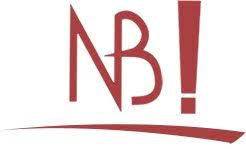 Переможець процедури закупівлі, після оприлюднення Замовником на веб-порталі Уповноваженого органу повідомлення про намір укласти договорів, до дати укладання договору, повинен надати Замовнику змінену Тендерну пропозицію з остаточною ціною (цінами), що сформувалися за результатами електронного аукціону (остаточна ціна переможця)